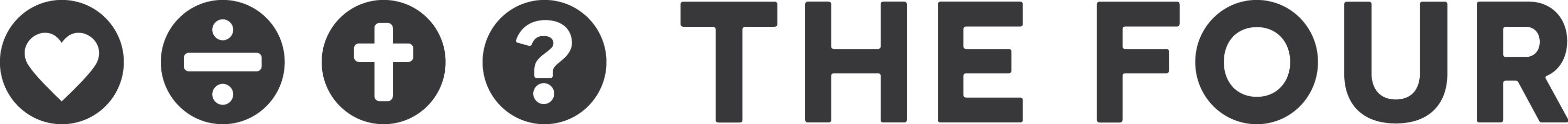 	HEISSER PFAD GEWINNERZeitFehlerNameMobile-NummerE-Mail Adresse